Publicado en MIAMI el 15/09/2021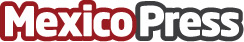 Se da a  Conocer la Colección Exclusiva de Penthouses de Una Residences en Miami Inspirada en el icónico yate "Riva", el diseño arquitectónico de Adrian Smith y Gordon Gill de la torre de 47 pisos frente al mar logra su definición mediante una fachada esculpida a partir de líneas modernas y curvas en forma de ondas. 
Actualmente en construcción en el sector South Brickell de Miami, su entrega está pautada para el 2023Datos de contacto:Sabina CovoSabina Covo Communications7863295029Nota de prensa publicada en: https://www.mexicopress.com.mx/se-da-a-conocer-la-coleccion-exclusiva-de Categorías: Internacional Inmobiliaria Viaje Arquitectura http://www.mexicopress.com.mx